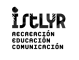 ISTLYR INVESTIGA Jornada: “Les graduades del ISTLyR en el mundo del trabajo: ámbitos de inserción, ejercicio profesional y valoración de la formación” 3 octubre 2022 En el marco de la Jornada “Les graduades del ISTLyR en el mundo del trabajo: ámbitos de inserción, ejercicio profesional y valoración de la formación” -realizada el lunes 3 de octubre del año 2022- se convocó a estudiantes, docentes y graduades a participar de una actividad institucional que buscaba promover el intercambio sobre el desarrollo profesional de les graduades, los efectos de la formación, en particular de las prácticas profesionalizantes, y dar a conocer los ámbitos desempeño de aquellas personas que participaron de la investigación aportando su trayectoria personal y profesional. La jornada constó de dos momentos. El primer bloque estuvo destinado a la presentación de los principales resultados del estudio realizado por las Áreas de Investigación del ISTLyR: Las prácticas profesionalizantes que se implementan en las carreras del ISTLyR: impactos sobre el ejercicio profesional de lxs graduadxs y sobre los campos ocupacionales afines a sus perfiles de egreso desarrollada durante 2018-2019. Este proyecto fue financiado por el Fondo Nacional de Investigaciones de Educación Técnico-Profesional (FoNIETP) del INET del Ministerio de Educación de la Nación, y contó con el apoyo del Departamento de Investigación y Área de Investigación Institucional del ISTLyR- Facultad de Filosofía y Letras - UBA. A continuación, se coordinó un segundo momento de intercambio entre graduades de las tres tecnicaturas, moderado por las Áreas de Investigación. Sistematización1 del intercambio con graduades: “La recreación, la comunicación orientada al desarrollo local y la pedagogía social en el contexto actual: ronda de intercambio entre graduades”. Actividad abierta a egresades de las tres carreras del ISTLyR. 1 Con el propósito de producir el presente material, el intercambio con graduades fue grabado, y posteriormente se procedió a su sistematización.14 graduades participan de la Ronda de Intercambio: 5 graduades de Pedagogía y Educación Social 5 graduades de Tiempo Libre y Recreación 2 graduades de Comunicación Social orientada al Desarrollo Local Tres (3) de les graudades presentes son adscriptes en cátedras de Prácticas Profesionalizantes de PyES, dos (2) son docentes en la carrera de TLyR; en general los participantes del intercambio se recibieron durante la pandemia, situación que impactó en los últimos años de formación y el egreso, y, posteriormente, en sus primeros pasos profesionales. En este sentido se plantea que, luego de varias materias cursadas de manera virtual, resulta una necesidad volver a “sentir la cercanía del ISTLyR”. La conversación arrojó distintos ángulos pero también estrategias para hacerle frente a un importante tema común: los obstáculos en la inserción laboral. Más abajo se sintetizan varias de las caras de esta cuestión. Surgieron algunas cuestiones específicas por carreras, sin embargo, resultó valioso que el conversatorio haya aunado debates comunes a las tres tecnicaturas del instituto y entre graduados de distintas generaciones. Presentamos las principales reflexiones e inquietudes expresadas en el conversatorio en torno a la inserción profesional , en el contexto de la trayectorias educativo-laborales posteriores al egreso del Instituto: ● La importancia de los ciclos complementarios como las Licenciaturas en Universidades para “validar” a través de un título universitario ciertos conocimientos y “experiencia que otros no tienen”, aunque la obtención de tales certificaciones en sí no signifique un gran aporte a la formación. En palabras de una graduada de PyES que trabaja en el Consejo de NNyA: “Aquello que hace una referente educativa cuesta ponerlo en un “perfil técnico” aunque nadie niega que sea necesario”. “No es lo mismo firmar un informe y que diga que soy Técnica a que diga que soy Licenciada”. ● Las credenciales obtenidas en licenciaturas permiten concursar ciertos puestos laborales que el título técnico no habilita, por ejemplo: puestos en el Sistema Educativo, o en la Residencia Interdisciplinaria de Educación, Promoción de la Salud (RIEPS), en el Sistema de Protección Integral de NNyA y/o en el Sistema Penal.● Graduades en Comunicación Social orientada al Desarrollo Local se encuentran con la dificultad de diferenciarse de carreras como la de periodismo, y plantean la necesidad de armar proyectos para poder insertarse. Una vacancia que vislumbran es “dónde buscar trabajo”, al tiempo que identifican la exigencia de continuar formándose en herramientas técnicas específicas (fotografía, Photoshop, podcast, etc) como una modalidad de encarar los obstáculos en el mundo laboral: “no lo se hacer, pero vamos” “no tenemos todos los recursos, pero lo hacemos” ● Se debate -sobre todo en PyES y TLyR - sobre la especificidad que aporta quien egresa de las Tecnicaturas al momento de insertarse en equipos interdisciplinarios. Se subraya la idea de que esta especificidad no tiene que ver con el trabajo con determinada “población”, sino con una “expertise” propia que otros profesionales no poseen para abordar ciertas problemáticas; por ejemplo en equipos de salud mental donde los perfiles profesionales “matriculados” se complementan con la especificidad de la recreación. A partir de esto se plantea, la necesidad de profundizar, una vez graduados, en este tipo de inserción profesional donde se requiere del trabajo interdisciplinario. ● En relación con las preocupaciones por “lo que sucede después” del ISTLyR, esto es,la continuidad de estudios y las posibilidades laborales, se plantea la necesidad de contar con información sistematizada, accesible (organizada en un mismo lugar) y de fácil comprensión relativa a: - Alternativas para continuidad de las trayectorias educativas: postítulos vinculados con la inserción profesional, ciclos de complementación en licenciaturas, tramo pedagógico, etc. - Incumbencias y alcances de los títulos - Herramientas para afrontar la inserción laboral ● Se comparte, sobre todo en los inicios del desarrollo profesional, las dificultades concernidas al momento de “dar los primeros pasos” en los respectivos campos. Se plantea que las redes entre compañerxs resultan la forma más efectiva para conseguir trabajo, en efecto, les graduades más experimentados plantean que sus experiencias laborales iniciales se concretaron a través de algún conocido. ● Las redes entre compañeres también representan una vía para “conquistar espacios de inserción profesional” de forma más informal: algunes van haciendo camino y “contrabandean” la información deexperiencias que van ganando terreno en determinadas instituciones, se van haciendo lugar (“yo entré”,“yo pude”), resultan antecedentes que van más allá de las incumbencias o “validez” del título. ● La comunidad de graduades de PyES avanzó en el diseño y desarrollo de una encuesta a graduades de la carrera (respondieron 21 personas, y la iniciativa fué (motorizada por dos graduades)